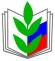 ПРОФСОЮЗ  РАБОТНИКОВ НАРОДНОГО ОБРАЗОВАНИЯ И  НАУКИ РФПОЛЕВСКАЯ  ГОРОДСКАЯ  ОРГАНИЗАЦИЯ ПРОФСОЮЗА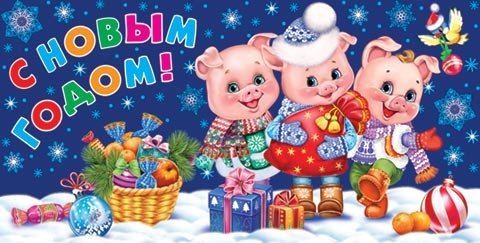 Новый год. Время обещаний и веры в то, что с утра всё начнётся заново, станет лучше и счастливее.Чудеса приходят, когда их ждёшь. Пусть новый год будет полон радостных ожиданий и сбывшихся надежд, позитивных событий и весёлых приключений, новых знакомств и достижений.Говорят: под Новый год
Что ни пожелается —
Всё всегда произойдёт,
Всё всегда сбывается.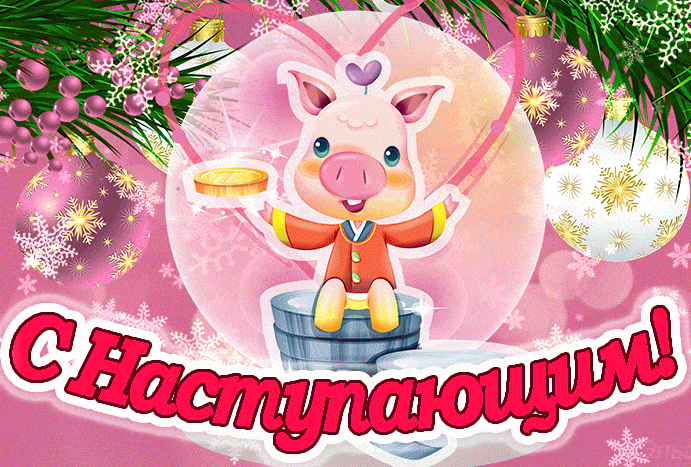 Председатель Полевской городской организации Профсоюза    Г.Ф.Гаврилина